Учебный предмет: биологияКласс: 5 классАвтор УМК: В.В. ПасечникТип урока: изучение нового материала.Технология построения: технология развития критического мышленияТема урока: «Лишайники»Цель: определить место лишайников в царстве растений.Задачи:Образовательные:углублять знания о многообразии живых организмов;выделить своеобразие организма лишайников;познакомить учащихся с особенностями строения лишайников;рассмотреть приспособленность к симбиотическому образу жизни;определить роль лишайников в природе и жизни человека.Развивающие:способствовать развитию критического мышления,развитию внимания, сообразительности и коммуникативных способностей работы в паре.Воспитательные:способствовать развитию умения видеть гармонию и красоту окружающего мира,создать условия для формирования любви к родной природе, бережного к ней отношение.Планируемые результаты учебного занятия:Предметные:выделять и характеризовать главную особенность строения лишайников – симбиоз двух организмов – гриба и водоросли;различать типы лишайников на рисунке учебника и гербарных экземпляров;анализировать изображение внутреннего строения лишайника;выявлять преимущества симбиотического организма для выживания в неблагоприятных условиях среды;характеризовать значение лишайников в природе и жизни человека.Метапредметные:регулятивные:определять цели и задачи урока;участвовать в коллективном обсуждении проблемы, интересоваться чужим мнением, высказывать свое;коммуникативные:слушать одноклассников и обосновывать свое мнение;выражать свои мысли и идеи.познавательные:работать с ЭФУ;работать с таблицей;находить отличия;составлять схемы-опоры;работать с информационными текстами, интерактивные объекты – иллюстрации, анимациями, слай-шоу, видео, аудиo;объяснять значения новых слов;уметь использовать графические организаторы, символы, схемы для структурирования информации.Личностные:осознавать неполноту знаний, проявлять интерес к новому содержанию;устанавливать связь между целью деятельности и ее результатом;оценивать собственный вклад в работу группы.Формы работы: индивидуальная, групповая.Методы: частично-поисковыеОборудование: гербарный материал с образцами различных видов лишайников, лупы, микроскопы, готовые микропрепараты “Строение лишайника” компьютер, проектор, презентация по теме, ноутбуки с эфу, наушники, дидактический материал для организации самостоятельной работы обучающихся.Характеристика этапов урокаЭтап урокаВремя, (мин.)СодержаниеДеятельность учителяДеятельность обучающихся1. Организационный момент1Приветствие и проверка готовности обучающихся, их настрой на работу.Приветствие учителя, проверка наличия материала для работы на уроке и качество работы ЭФУ.2. Повторение понятий21. Что такое симбиоз? Симбиоз — это тип взаимоотношений между двумя организмами в природе, который приносит пользу обоим организмам. Приведите примеры.2. Какую пользу получает дерево от взаимоотношений с грибом? Гриб дает растению из почвы воду и минеральные вещества.3. Какую пользу получает гриб от взаимоотношений с деревом? Растение дает грибу органические вещества, которые образуются в процессе фотосинтеза.4. В каком органоиде растительной клетки происходит фотосинтез? Пластидах.5. Какого цвета эти пластиды? Зеленые.Задает вопрос к обучающимся.Отвечают на поставленные вопросы учителем.3. Актуализация субъективного опыта учащихся1Грибы питаются готовыми органическими веществами и не могут их образовывать самостоятельно. Такой тип питания называется - гетеротрофный. Грибы - гетеротрофные организмы. Растения производят органические вещества. Такой тип питания называется – автотрофный.Организует фронтальную беседу, комментирует ответы обучающихся.Формулируют вывод о типах питания.4. Мотивация и целеполагание3Существует сказание о чудесной “манне”, падающей с неба. По преданию, несколько тысяч лет назад, еврейский народ бежал из Египта. Блуждавшие по пустыне толпы израильтян терпели лишения и бедствия, но всякий раз их спасало какое-нибудь чудо. Одно из чудес – манна, которая упала с неба и спасла все племя от голодной смерти. Догадываетесь, о каком растении идет речь? Это удивительное растение растет в пустынях и сухих степях Юго-Западной Азии и Северной Африки. Называется оно ленакора съедобная. Она белой корочкой покрывает камни. Корочка растрескивается и свертывается в шарики, которые разносит ветер на большие расстояния, насыпая целые кучи манны. Местные жители собирают манну и пекут с нее хлеб.Рассказывает притчу.Слушают притчу.4. Мотивация и целеполагание1Тема сегодняшнего урока “Лишайники”. Мы изучим виды, строение, питание, размножение и значение лишайников.В конце урока дайте ответ на вопрос “Почему лишайники существуют во всех природных зонах?”Просит выдвинуть предложение о теме предстоящего урока. Ставит цель урока и вопрос на который необходимо ответить в конце урока.Формулируют тему урока. Слушают вопрос.5. Изучение новых знаний и способов деятельности2Используя параграф 19 ЭФУ(1-2 ряд в классе) и бумажного учебника (3 ряд) дайте ответ на вопрос. Сколько существует видов лишайников? Записывают понятия – симбиоз линенология.Задает вопрос к обучающимся.Организует деятельность обучающихся с работой функциональным элементом закладки в ЭФУ.Организует деятельность обучающихся с работой бумажного учебника и записью в тетради. Проверяет правильность выполнения задания.Работают по рядам 1 и 2 ряд используют ЭФУ, 3 ряд бумажную версию учебника. Отвечают на поставленный вопрос учителем. Взаимодействуют с учителем во время работы с ЭФУ и бумажным учебником.В ЭФУ создают закладки с понятиями симбиоз и лихенология.Обучающиеся занимающиеся по бумажному учебнику записывают понятия симбиоз и лихенология в тетрадь5. Изучение новых знаний и способов деятельности1Класс поделен на группы по рядам. 3 группы. У каждой группы будет своя задача, которое отражено на карточках.Организует работу в группах. Комментирует задание каждой группе.Каждая группа читают вслух задание.5. Изучение новых знаний и способов деятельности10Выполняют задания по группам.1 группа.Цель: Изучить многообразие и распространение лишайников. Выполнить практическую работу “Определение видов лишайников по гербарным экземплярам”.Оборудование: ЭФУ, тетрадь, ручка, гербарные экземпляры лишайников, лупа.Ход работы1. Используя текст электронного учебника - многообразие и распространение лишайников, видео-ауди презентацию, составьте в тетради схему видов лишайников с примерами;2. Ответить устно на вопрос “Почему виды лишайников получили такое название?”;3. Напишите, где распространяются лишайники;4. Рассмотрите образцы лишайников и определите вид лишайников из предложенных гербарных экземпляров.2 группа.Цель: Изучить строение и размножение лишайников. Выполнить лабораторную работу “Строение лишайника”Оборудование: микроскоп, готовый микропрепарат “Лишайник”, тетрадь, ручка, бумажный учебник.Ход работы:1.Прочитай текст учебника на странице 104 “Строение и питание лишайников”;Рассмотри микропрепарат под микроскопом;Зарисуй рисунок в тетрадь с микропрепарата, а строение к нему возьми из учебника;Сделай вывод о проделанной работе. (Ответь на вопросы: из чего состоит тело лишайника? Какой тип питания у гриба и водоросли?)Используя текст учебника, узнай, как размножаются лишайники.3 группа.Цель: Выяснить значение лишайников в природе и жизни человека. Заполнить таблицу. Характеризовать влияние деятельности человека лишайники.Ход работы1. Используя ЭФУ учебника, изучите текст значение лишайников и слайд-шоу.2. Начертите в тетради таблицу “Значение лишайников”3. Ответить устно на вопрос “Какое влияние оказывает деятельности человека лишайники”Контролирует правильность выполнения заданий в группах.Выполняют задание по группам, используя информационные карточки. Делают записи.1 группа.Работает с ЭФУ. Используя наушники, смотрит видео-ауди презентацию, читают текст. Анализируют и оценивают информацию, переводят из одной формы в другую - составляют схему и определяют вид лишайников из предложенных гербарных экземпляров.2 группа.Выполняют лабораторную работу. Выделяют существенные признаки строения и питания. Использую текст бумажного учебника изучают размножение лишайника.3 группа.Работает с ЭФУ. Используя наушники, смотрит слайд-шоу. Анализируют и оценивают информацию, составляют таблицу “Значение лишайников” Устанавливают причинно-следственные связи влияние человека на природу.6. Проверка понимания изучаемого101 группа отвечает на поставленные вопросы.Лишайники разнообразны по внешнему виду и окраске. Они бывают трех видов: кустистые, накипные и листовые.Лишайники получили свои названия, т.к. кустистые - похожи на кустики, листовые на листья, накипные – на налет.Распространение: кустистые на почве, листовые на коре деревьев, накипные на скалах, камнях, стенах.Предложенными экземплярами лишайниками были - кустистые”Кладония”, листовые “Пармелия”, накипные “Бацидия”.2группа отвечает на поставленные вопросы.Слоевище лишайника образовано переплетением грибных нитей и водоросли. Шарообразные клетки водоросли скапливаются на той стороне слоевища, которая обращена к солнцу. Как и все зелёные растения, водоросль использует энергию солнца до образования необходимых для её жизнедеятельности органических веществ из углекислого газа, воды и минеральных солей. Причём часть органических веществ водоросль отдаёт грибу. Размножаются лишайники главным образом вегетативным способом: обломками слоевища или специальными органами – группами клеток гриба и водоросли, которые образуются внутри его тела или в виде выростов на поверхности тела. Под давлением разросшихся клеток тело лишайника разрывается, группы клеток разносятся ветром и дождевыми потоками.Слоевище лишайника нарастает очень медленно, за счёт деления водоросли и самого гриба, поскольку каждый из компонентов лишайника размножается самостоятельно. Лишайник образуется только тогда, когда гифы гриба встретят на своём пути соответствующую водоросль.3 группа отвечает на поставленные вопросы.Комментирует задание.Организует беседу. Задает вопрос к обучающимся. Контролирует правильность ответов. Координирует деятельность обучающихся.Заслушивают докладчиков каждой группы. Воспринимают и анализируют информацию. Сравнивают рисунки из бумажного учебника и ЭФУ (презентация). Задают вопросы к докладчикам. Отвечают на вопросы учителя и одноклассников.Понимание на слух ответов одноклассников.Участвуют в обсуждении. Воспринимают информацию.7. Обобщение и систематизация3Вопрос к классу “Почему лишайники существуют во всех природных зонах?” Обусловлено это разнообразие видами, способностью противостоять неблагоприятным условиям, легкостью вегетативного размножения, дальностью и высокой скорость переноса отдельных частей слоевища.Задает вопрос к обучающимся. Побуждает обучающихся высказывать собственное мнение.Координирует деятельность обучающихся. Организует работу по анализу содержания.Отвечают на поставленные вопросы учителем. Устанавливают причинно-следственные связи. Учатся формулировать собственное мнение. Анализируют информацию.8. Рефлексия3Лист самоконтроля ученика …………..1. Главный отличительный признак лишайников - симбиоз двух организмов: гетеротрофного…….. автотрофной……… (2 балла)2. Какие типы лишайников вы знаете: ……(3 балла)3. Строение лишайников: (2 балла)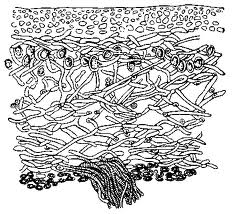 Выберите правильные суждения.1. Лишайники могут поселяться только на коре деревьев.2. Растут лишайники очень быстро.3. Лишайники относятся к высшим растениям.4. Лишайник впитывает воду дождей, росы и туманов. (1 балл)5. Размножаются лишайники кусочками слоевища. (1 балл)7.В присутствии дыма и ядовитых газов лишайники хорошо растут.8. Существует три вида лишайников. (1 балл)Организует самоконтрольАнализирует и обобщает ответыПобуждает высказывать свое мнениеВыполняют задания с самооценкой на карточках.8. Рефлексия2Самооценка.10 баллов ------------- отлично ( с работой полностью справился сам?)9-7 баллов ---------------хорошо (какие незначительные ошибки допустил?)6-5 баллов ---------------удовлетворительно ( какие трудности возникли?)4 и меньше баллов------ не удовлетворительно ( в чем ваши затруднения?)Подводит итоги урока. Комментирует оценки за урок.Осуществляет анализ работы обучающихся Комментирует оценки за урокПодсчитайте все свои баллы за урок.Осуществляют самоконтроль. Рефлексия своих действий и уровня восприятия изученного материала.Заключение1Помните, природа в отличие от человека, ничего не создает зря. Берегите ее!Ведет беседуСлушают заключительные слова урока.